MUSICAL DISCOVERY We provide a series of over 50 public concert performances, festivals, and creative projects per year, encompassing a range of musical genres including: classical; contemporary; jazz; world; and folk music. Through our artistic programming and world-leading University research we champion musical partnership. Our collaborations with national and internationally renowned artists, and organisations in the city to inspire and create new works and performances, making a key contribution to the city’s cultural vibrancy. For the 2021/2022 season, TUoS Concerts will be returning to live, in person events alongside accessible live-streamed content. Operations have been risk assessed, and policies will be in place to maintain safety of all staff, students and attendees as the pandemic continues.MUSICAL LEARNINGWe create real-world challenges and experiences for our students to equip them for future careers in music. Our concerts enable students to work with inspirational musicians who share insight and expertise in the provision of masterclass and coaching opportunities. Students also develop a wealth of experience alongside performance. Through composing, conducting, and sound-recording and production, in addition to music management and arts administration, University of Sheffield Concerts provide numerous opportunities for student skill development.For this coming season, we are returning to administrating full ensemble rehearsals and performances.MUSICAL PARTICIPATIONWe commit to developing musicians and audiences of the future by offering outreach initiatives to local schools, ensuring children of all ages and backgrounds participate in musical learning opportunities. We develop creative partnerships with local schools and engage with hundreds of children in the city, many of whom have limited or no access to music provision. Our work is underpinned by engaging and immersive learning activities using the full scope of our musical genres and vast array of artists and in-house ensembles.For more information about University of Sheffield Concerts visit: www.sheffield.ac.uk/concerts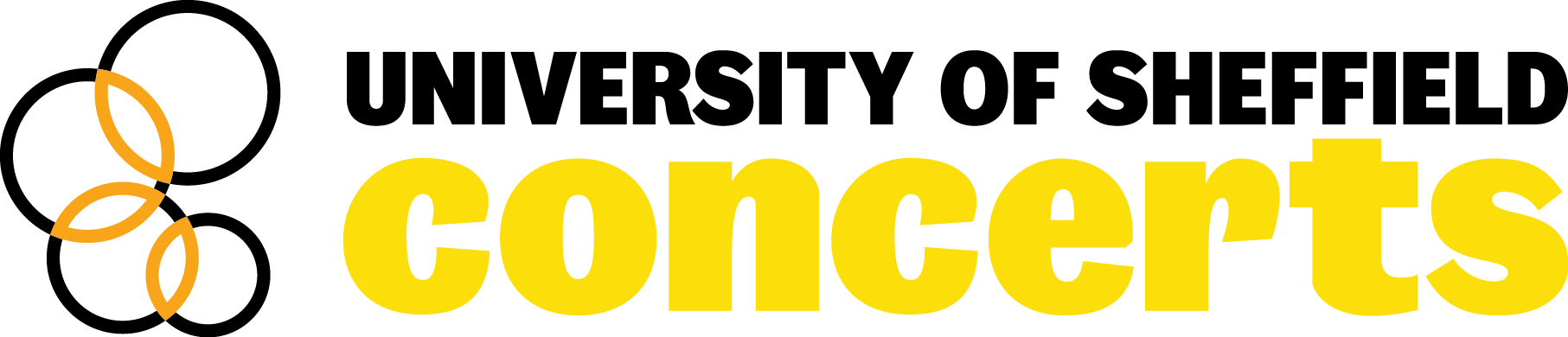 University of Sheffield Concerts is committed to career development and our popular internship scheme benefits students from across the institution. CAADS fosters paid opportunities for students to develop skills in arts administration and music management in a demanding, outward facing professional context. You will work as part of a highly skilled team, and develop skills in a number of core music management functional areas (marketing, operations, finance, and programming) across a range of concerts projects and outputs. The scheme is a great way to build valuable CV points, and a number of former participants have entered subsequent employment in arts organisations throughout the UK.“As Concerts Intern I learnt a great deal about what goes into the running of a successful concert series. It was an invaluable experience that I enjoyed enormously and it ignited a passion within me to make music management my career.”“During my time as Concerts Intern I have been able to gain an insight into the organisation behind a successful concert series and work with and alongside music professionals. I have been given the opportunity to develop skills in tasks I previously had little experience with and this has increased my confidence a great deal. The internship has been a great platform on which I hope to build professional experience in the future.”“As the Concerts Intern I gained experience in all the different roles involved in running a concert series, from artist liaison to hosting the front of house. I met so many interesting and important musicians who offered great insight to being a successful musician. Most importantly it helped me decide which direction to go after University, and it stands out on my CV. I really enjoyed the experience and would definitely recommend it.”“I had previously undertaken a work experience post in the Summer, and I was drawn to the internship with the concert series because it allowed me to specialise in marketing, which I have now gone into as a career. However, the internships are also suitable for those without experience, providing a great introduction to arts administration. My experience as an intern will prove invaluable in securing a job in this area after I graduate”Concerts Officer: Operations and AdministrationThe Concerts Officer: Operations and Administration will support the day-to-day planning of concerts, events, and other projects.   Specific responsibilities include:Support administration for University of Sheffield Concerts projects, including evening concerts featuring professional artists, outreach and participation work with young people in the city, and Forged in Sheffield student ensembles and Lunchtime and Rush Hour concertsSupport the running, development, and promotion of student ensembles Support the ensembles in running rehearsals, music purchase, fee collection and other administrationSupport the Music Programme Producer in maintaining safe working practice for rehearsals and performances in line with the series’ Covid Secure processesSupport the Music Programme Producer in processing and filing health and safety documentation relating to the series’ Covid Secure processesOversee the Forged in Sheffield student membership and ensemble schemesProduce and maintain event management databases ensuring all information is accurate and update work progress regularlyCollate, edit and print information for printed event programmesAct as Duty Manager at Lunchtime, Rush Hour and ensemble concertsRespond to customer enquiries via email, telephone and in personOversee seat allocation and socially-distanced seating plans during event sales periodSupport promotional activity including flyer distributionOrganise the booking of portering, transport and AV hireAny other duties delegated by your line manager in support of the continuing operation of University of Sheffield ConcertsPerson Specification:Demonstrable passion towards musical performance, outreach and community music makingProven communication skills, both written and verbal, to deal effectively with artists, staff, external partners and customersGood proofing skills and attention to detailExcellent interpersonal skills, with the ability to communicate and build relationships with people at all levels, engaging with public audiences and key contactsExcellent organisational skills with a flexible, can-do attitude and approach to work Ability to work effectively both independently and as part of a teamAbility to follow health and safety processes, and willingness to work safely in a public facing environment during the current Covid-19 situation.Enthusiasm for safe working practice during Covid-19, and ability to adapt to new objectives quickly and professionallyJob title: Concerts Officer: Operations and AdministrationReports to: Music Programme ProducerAppointment: 2021-22 academic year (with a probationary period and review after Semester 1)Based in: The role will be based on campus in Performance Venues’ event spaces or the Concerts Office, Octagon Centre, Clarkson Street, Sheffield, S10 2TQ. Hours: 10 hours a week for 14 weeks in semester 1, 12 weeks in semester 2, commencing in mid-September for training (remote or in person) where possible. Specific allocation of hours is flexible and will be tailored around academic commitments.Pay rate: £9.69 per hour (Grade 3.1)Please give your reasons for applying for this post and say why you believe you are suitable for the position. Look at the job description and person specification and describe any experience and skills you have gained in other jobs or similar environments which demonstrate your ability and aptitude to undertake the duties of the post. Continue on to a separate sheet as necessary.This section is not mandatory. We understand that some applicants may have lived, studied or worked abroad in countries where ongoing events, traditions and regulations mean that your employment or educational history is significantly different from what would normally be expected in the UK. If you would like to let us know about anything of this nature, please detail it below. Please return your completed application to:Email: concerts@sheffield.ac.ukWe do accept paper applications but would much rather you emailed the form to us:Concerts OfficeOctagon Centre
Clarkson StreetSheffieldS10 2TQDeadline for application forms: Midnight on Thursday 2nd SeptemberWe aim for our application process to be inclusive and accessible - if you have any questions about the job role or anything written on this form, you are welcome to contact us, either on concerts@sheffield.ac.uk, or telephone Nick Potter (Music Programme Producer) directly on 07864603487 (mobile) or 01142220492 (office). Any conversations about the application form can be anonymous and will not affect our choice of candidates for interview. CONCERTS + ARTS ADMINISTRATION DEVELOPMENT SCHEME (CAADS)Recruitment Information and Application Form1ABOUT UNIVERSITY OF SHEFFIELD CONCERTS2ABOUT CAADS3WHAT PREVIOUS PARTICIPANTS HAVE SAID42019-2020 VACANCY5JOB OUTLINE6aAPPLICATION – PERSONAL DETAILS[All relevant information to be put on this form, CVs will not be accepted] Please ensure that you fully complete all sections of the application.[All relevant information to be put on this form, CVs will not be accepted] Please ensure that you fully complete all sections of the application.[All relevant information to be put on this form, CVs will not be accepted] Please ensure that you fully complete all sections of the application.Title: Surname:Date of birth: Date of birth: Forename:Date of birth: Date of birth: Preferred name:National Insurance Number: Address and Postcode: Address and Postcode: Telephone number(s): Home:Mobile: Email address: Under the Immigration, Asylum and Nationality Act 2006 proof of entitlement to work in the United Kingdom is required before commencing employment.Applicants for this role must be eligible to work legally in the United Kingdom. If you do not have the necessary permissions to do so, unfortunately we are unable to consider your application.Please tick the relevant box to confirm that you have the necessary permissions to work legally in the United Kingdom in the capacity of these posts?Before commencing employment you will be required to produce original documentary evidence indicating that you have the right to work in the UK, and we will keep copies of the documents.More information can be found here: https://www.sheffield.ac.uk/ssid/immigration/during-study/work-during-studyIf you have any questions, Student Support Information Desk should be able to help you:https://www.sheffield.ac.uk/ssidUnder the Immigration, Asylum and Nationality Act 2006 proof of entitlement to work in the United Kingdom is required before commencing employment.Applicants for this role must be eligible to work legally in the United Kingdom. If you do not have the necessary permissions to do so, unfortunately we are unable to consider your application.Please tick the relevant box to confirm that you have the necessary permissions to work legally in the United Kingdom in the capacity of these posts?Before commencing employment you will be required to produce original documentary evidence indicating that you have the right to work in the UK, and we will keep copies of the documents.More information can be found here: https://www.sheffield.ac.uk/ssid/immigration/during-study/work-during-studyIf you have any questions, Student Support Information Desk should be able to help you:https://www.sheffield.ac.uk/ssidUnder the Immigration, Asylum and Nationality Act 2006 proof of entitlement to work in the United Kingdom is required before commencing employment.Applicants for this role must be eligible to work legally in the United Kingdom. If you do not have the necessary permissions to do so, unfortunately we are unable to consider your application.Please tick the relevant box to confirm that you have the necessary permissions to work legally in the United Kingdom in the capacity of these posts?Before commencing employment you will be required to produce original documentary evidence indicating that you have the right to work in the UK, and we will keep copies of the documents.More information can be found here: https://www.sheffield.ac.uk/ssid/immigration/during-study/work-during-studyIf you have any questions, Student Support Information Desk should be able to help you:https://www.sheffield.ac.uk/ssid6bAPPLICATION – EDUCATIONStarting with the most recent, please provide details of all qualifications, including details of any current study and predicted results.Starting with the most recent, please provide details of all qualifications, including details of any current study and predicted results.Starting with the most recent, please provide details of all qualifications, including details of any current study and predicted results.Starting with the most recent, please provide details of all qualifications, including details of any current study and predicted results.Name of educational establishmentDates of
attendanceQualifications obtained, attainments, examinations pending Qualifications obtained, attainments, examinations pending Subject/qualificationResult6cPREVIOUS EMPLOYMENT AND WORK EXPERIENCEStarting with the most recent, please provide details of any relevant work experience, employment, and volunteering experience.  Starting with the most recent, please provide details of any relevant work experience, employment, and volunteering experience.  Starting with the most recent, please provide details of any relevant work experience, employment, and volunteering experience.  Starting with the most recent, please provide details of any relevant work experience, employment, and volunteering experience.  Name and address of organisationDates of employment, engagementJob titleBrief description of role/responsibilitiesJob titleBrief description of role/responsibilities6dPERSONAL STATEMENT AND SUITABILITY FOR THE POST6eADDITIONAL INFORMATION - OVERSEAS EMPLOYMENT AND EDUCATION6eREFERENCESPlease supply the names and contact details of two people who we may contact for references.  We understand that some  candidates who have worked or studied abroad may have difficulties finding suitable referees - please contact us if this is the case. This will not affect your application. Please supply the names and contact details of two people who we may contact for references.  We understand that some  candidates who have worked or studied abroad may have difficulties finding suitable referees - please contact us if this is the case. This will not affect your application. Referee 1Referee 2May we contact prior to interview?  May we contact prior to interview? 6fDECLARATIONI confirm that the information I have given on this application form is true and correct to the best of my knowledge.I confirm that the information I have given on this application form is true and correct to the best of my knowledge.I confirm that the information I have given on this application form is true and correct to the best of my knowledge.Signed:Date:7DATES AND SUBMISSION